Projet d’ordre du jour réviséDocument établi par le Bureau de l’UnionAvertissement : le présent document ne représente pas les principes ou les orientations de l’UPOV	Allocution de bienvenue	Adoption de l’ordre du jour	Faits nouveaux concernant le formulaire de demande électronique (document UPOV/EAF/9/2)	Actions et programme futurs	Date de la prochaine réunion[Fin du document]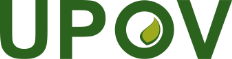 FUnion internationale pour la protection des obtentions végétalesRéunion en vue de l’élaboration d’un prototype de formulaire électroniqueNeuvième réunion
Genève, 7 avril 2017UPOV/EAF/9/1 Rev.Original : anglaisDate : 17 mars 2017